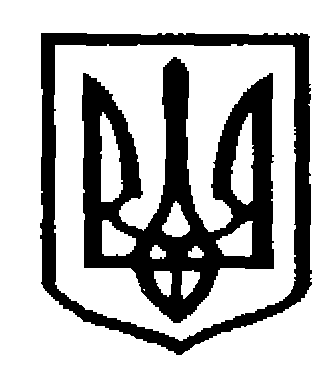 У К Р А Ї Н АЧернівецька міська радаУправління  освітивул. Героїв Майдану, 176, м. Чернівці, 58029 тел./факс (0372) 53-30-87  E-mail: osvitacv@gmail.com  Код ЄДРПОУ №02147345Щодо актуалізації даних уПАК «АІКОМ»Відповідно до листа Міністерства освіти і науки України від 02.04.2024 № 1/5680-24 «Щодо актуалізації даних в ПАК «АІКОМ», листа Департаменту освіти і науки Чернівецької обласної державної адміністрації (обласної військової адміністрації) від 08.04.2024 №03-01-16/400 управління освіти Чернівецької міської ради доводить до відома, що згідно з оперативними даними Міністерства освіти і науки України станом на 15 березня 2024 року кількість педагогічних працівників закладів загальної середньої освіти (далі – ЗЗСО), які продовжують перебувати  за кордоном, становить 7 093 осіб. Для остаточної верифікації відповідних даних у середовищі програмно-апаратного комплексу «Автоматизований інформаційний комплекс освітнього менеджменту» (далі – ПАК «АІКОМ») реалізовано можливість вказування ознак внутрішнього/зовнішнього вимушеного переміщення педагогічних працівників у картках їх індивідуального обліку, актуалізації реквізитів РНОКПП.Зважаючи на нагальну потребу у відповідних даних, просимо в максимально можливі оперативні терміни до 11 квітня 2024 року вжити необхідних організаційних заходів щодо забезпечення актуалізації даних ЗЗСО щодо:ознак «Внутрішньо переміщена особа (має довідку ВПО, офіційний статус ВПО) / Зовнішньо переміщена особа (перебуває за кордоном)» карток індивідуального обліку педагогічних працівників;поля «Реєстраційний номер облікової картки платника податків (ІПН)» карток індивідуального обліку педагогічних працівників.Алгоритм дій ЗЗСО такий:у переліку педагогічних працівників в кабінеті ЗЗСО в ПАК «АІКОМ»* відкрити для редагування необхідні облікові картки (піктограма олівчика навпроти ПІБ у загальному списку);перевірити 	наявність 	РНОКПП 	(ІПН), 	за 	необхідності 	– актуалізувати;указати, 	за 	необхідності, 	відповідну 	ознаку внутрішнього/зовнішнього вимушеного переміщення; 4) зберегти зміни.* – Для ЗЗСО які працюють в КУРС: ШКОЛА повідомляємо, що сьогодні вийшло оновлення КШ з необхідними полями у картках. Внесені зміни також будуть передаватися до АІКОМ із синхронізацією.Начальник управління						Ірина ТКАЧУКВіта ГОДА 53 21 20Керівникам закладів загальної середньої освіти Чернівецької міської ради 